							2016-02-06Pressmeddelande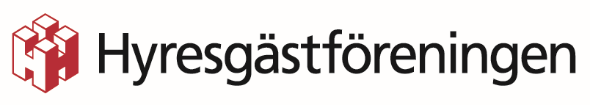 Sparade 1,5 miljoner till medlemmarHyresgästföreningen region Sydost har under 2016 sparat in cirka 1,5 miljoner kronor åt sina medlemmar i olika juridiska ärenden. Medlemmarna har fått hjälp med att bland annat få ersättning för olika brister och att driva ärenden i domstol.Region Sydost består av Blekinge, Gotland, Jönköpings län, Kalmar län, Kronoberg och Östergötland. Den juridiska enheten i regionen har under året räknat ihop alla pengar som de har sparat åt medlemmar.P-G Nyström, som är chefsjurist i regionen, berättar att man under året skrivit upp varje gång någon i gruppen har sparat pengar åt en medlem. Det kan till exempel röra sig om medlemmar som fått hjälp att halvera en faktura, eller som fått ersättning för en brist i sin lägenhet.– Pengarna som vi sparar kan vara allt från 200 kronor som en hyresgäst i Blekinge slapp betala för en felaktig faktura, till 20 000 kronor som en medlem fick i ersättning efter en fuktskada i Östergötland. Sammanlagt blev det ungefär 1,5 miljoner kronor under året, säger P-G Nyström.Vissa av ärendena driver Hyresgästföreningens jurister ända till domstol, men de allra flesta går att lösa innan det går så pass långt.– Många av de saker vi hjälper medlemmar med går inte att räkna om i kronor, men kan ändå ha väldigt stor betydelse för den enskilde. Ett exempel är när någon blivit uppsagd och vi hjälper personen att få bo kvar i sitt hem. Även om inte allt går att räkna med är det ändå mycket givande att kunna se på ett konkret sätt att vi gör skillnad för folk, säger P-G Nyström. För mer information, kontakta gärna:P-G Nyström, chefsjurist Hyresgästföreningen region SydostTelefon: 010-459 11 46E-post: p-g.nystrom@hyresgastforeningen.se 